Tabla resumen mensual de precios mayoristas y minoristas según corresponda de productos agropecuarios, en diferentes plazas de comercialización o establecimientos comerciales.DESCARGAS:Los archivos están actualizados hasta enero de 2020Enero 2020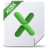 Retrospectiva de productos pesqueros 2009 – 202073.53 KBDescargarRetrospectiva de precios de hortalizas 2000 – 2020177.50 KBDescargarRetrospectiva de precios de queso duroblando 2000 – 202057.67 KBDescargarRetrospectiva de precios de huevo 2004 – 202089.46 KBDescargarRetrospectiva de precios de harina 2004 – 2020102.48 KBDescargarRetrospectiva de precios de frutas 2000 – 202084.26 KBDescargarRetrospectiva de precios de carne de porcino 2000 – 202087.71 KBDescargarRetrospectiva de precios de carne de pollo 2000 – 202059.98 KBDescargarRetrospectiva de precios de carne bovina 2000 – 202093.63 KBDescargarRetrospectiva de precios de cacao 2006 – 2020105.68 KBDescargarRetrospectiva de precios de azúcar 2005 – 202067.95 KBDescargarRetrospectiva de granos básicos 2001 – 202082.33 KBDescargarDiciembre 2019Retrospectiva de productos pesqueros 2009 – 201972.57 KBDescargarRetrospectiva de precios de hortalizas 2000 – 2019175.00 KBDescargarRetrospectiva de precios de queso duroblando 2000 – 201945.11 KBDescargarRetrospectiva de precios de huevo 2004 – 201988.95 KBDescargarRetrospectiva de precios de harina 2004 – 201969.43 KBDescargarRetrospectiva de precios de frutas 2000 – 201983.55 KBDescargarRetrospectiva de precios de carne de porcino 2000 – 201975.77 KBDescargarRetrospectiva de precios de carne de pollo 2000 – 201950.13 KBDescargarRetrospectiva de precios de carne bovina 2000 – 201988.49 KBDescargarRetrospectiva de precios de cacao 2006 – 201949.51 KBDescargarRetrospectiva de precios de azúcar 2005 – 201968.36 KBDescargarRetrospectiva de granos básicos 2001 – 201981.91 KBDescargarNoviembre 2019Retrospectiva de productos pesqueros 2009 – 201975.84 KBDescargarRetrospectiva de precios de hortalizas 2000 – 2019175.50 KBDescargarRetrospectiva de precios de queso duroblando 2000 – 201957.44 KBDescargarRetrospectiva de precios de huevo 2004 – 201989.06 KBDescargarRetrospectiva de precios de harina 2004 – 201986.67 KBDescargarRetrospectiva de precios de frutas 2000 – 201983.59 KBDescargarRetrospectiva de precios de carne de porcino 2000 – 201997.00 KBDescargarRetrospectiva de precios de carne de pollo 2000 – 201954.27 KBDescargarRetrospectiva de precios de carne bovina 2000 – 201988.38 KBDescargarRetrospectiva de precios de cacao 2006 – 201950.65 KBDescargarRetrospectiva de precios de azúcar 2005 – 201967.92 KBDescargarRetrospectiva de granos básicos 2001 – 201982.26 KBDescargarOctubre 2019Retrospectiva de productos pesqueros 2009 – 201985.47 KBDescargarRetrospectiva de precios de hortalizas 2000 – 2019175.00 KBDescargarRetrospectiva de precios de queso duroblando 2000 – 201965.90 KBDescargarRetrospectiva de precios de huevo 2004 – 201989.01 KBDescargarRetrospectiva de precios de harina 2004 – 2019102.50 KBDescargarRetrospectiva de precios de frutas 2000 – 201990.75 KBDescargarRetrospectiva de precios de carne de porcino 2000 – 201995.66 KBDescargarRetrospectiva de precios de carne de pollo 2000 – 201961.60 KBDescargarRetrospectiva de precios de carne bovina 2000 – 2019107.02 KBDescargarRetrospectiva de precios de cacao 2006 – 201961.05 KBDescargarRetrospectiva de precios de azúcar 2005 – 201985.29 KBDescargarRetrospectiva de granos básicos 2001 – 201986.16 KBDescargarSeptiembre 2019Retrospectiva de productos pesqueros 2009 – 201986.93 KBDescargarRetrospectiva de precios de hortalizas 2000 – 2019175.00 KBDescargarRetrospectiva de precios de queso duroblando 2000 – 201974.91 KBDescargarRetrospectiva de precios de huevo 2004 – 201988.98 KBDescargarRetrospectiva de precios de harina 2004 – 2019102.49 KBDescargarRetrospectiva de precios de frutas 2000 – 201990.71 KBDescargarRetrospectiva de precios de carne de porcino 2000 – 201997.12 KBDescargarRetrospectiva de precios de carne de pollo 2000 – 201958.71 KBDescargarRetrospectiva de precios de carne bovina 2000 – 2019103.18 KBDescargarRetrospectiva de precios de cacao 2006 – 201963.15 KBDescargarRetrospectiva de precios de azúcar 2005 – 201973.05 KBDescargarRetrospectiva de granos básicos 2001 – 201986.06 KBDescargarAgosto 2019Retrospectiva de productos pesqueros 2009 – 201973.25 KBDescargarRetrospectiva de precios de hortalizas 2000 – 2019175.00 KBDescargarRetrospectiva de precios de queso duroblando 2000 – 201954.26 KBDescargarRetrospectiva de precios de huevo 2004 – 201989.75 KBDescargarRetrospectiva de precios de harina 2004 – 201990.61 KBDescargarRetrospectiva de precios de frutas 2000 – 201990.69 KBDescargarRetrospectiva de precios de carne de porcino 2000 – 2019106.92 KBDescargarRetrospectiva de precios de carne de pollo 2000 – 201952.18 KBDescargarRetrospectiva de precios de carne bovina 2000 – 201990.06 KBDescargarRetrospectiva de precios de cacao 2006 – 201970.46 KBDescargarRetrospectiva de precios de azúcar 2005 – 201966.76 KBDescargarRetrospectiva de granos básicos 2001 – 201986.01 KBDescargarJulio 2019Retrospectiva de productos pesqueros 2009 – 201984.97 KBDescargarRetrospectiva de precios de hortalizas 2000 – 2019175.00 KBDescargarRetrospectiva de precios de queso duroblando 2000 – 201965.07 KBDescargarRetrospectiva de precios de huevo 2004 – 201988.95 KBDescargarRetrospectiva de precios de harina 2004 – 201982.03 KBDescargarRetrospectiva de precios de frutas 2000 – 201990.65 KBDescargarRetrospectiva de precios de carne de porcino 2000 – 201991.39 KBDescargarRetrospectiva de precios de carne de pollo 2000 – 201963.82 KBDescargarRetrospectiva de precios de carne bovina 2000 – 2019101.36 KBDescargarRetrospectiva de precios de cacao 2006 – 201963.69 KBDescargarRetrospectiva de precios de azúcar 2005 – 201964.89 KBDescargarRetrospectiva de granos básicos 2001 – 201992.04 KBDescargarJunio 2019Retrospectiva de productos pesqueros 2009 – 201967.77 KBDescargarRetrospectiva de precios de hortalizas 2000 – 2019165.00 KBDescargarRetrospectiva de precios de queso duroblando 2000 – 201947.97 KBDescargarRetrospectiva de precios de huevo 2004 – 201988.90 KBDescargarRetrospectiva de precios de harina 2004 – 201965.01 KBDescargarRetrospectiva de precios de frutas 2000 – 201973.40 KBDescargarRetrospectiva de precios de carne de porcino 2000 – 201974.21 KBDescargarRetrospectiva de precios de carne de pollo 2000 – 201946.71 KBDescargarRetrospectiva de precios de carne bovina 2000 – 201984.22 KBDescargarRetrospectiva de precios de cacao 2006 – 201936.15 KBDescargarRetrospectiva de precios de azúcar 2005 – 201937.34 KBDescargarRetrospectiva de granos básicos 2001 – 201975.87 KBDescargarMayo 2019Retrospectiva de productos pesqueros 2009 – 201983.23 KBDescargarRetrospectiva de precios de hortalizas 2000 – 2019165.00 KBDescargarRetrospectiva de precios de queso duroblando 2000 – 201972.96 KBDescargarRetrospectiva de precios de huevo 2004 – 201988.98 KBDescargarRetrospectiva de precios de harina 2004 – 2019103.17 KBDescargarRetrospectiva de precios de frutas 2000 – 201973.34 KBDescargarRetrospectiva de precios de carne de porcino 2000 – 201997.04 KBDescargarRetrospectiva de precios de carne de pollo 2000 – 201958.10 KBDescargarRetrospectiva de precios de carne bovina 2000 – 2019104.62 KBDescargarRetrospectiva de precios de cacao 2006 – 201957.95 KBDescargarRetrospectiva de precios de azúcar 2005 – 201974.04 KBDescargarRetrospectiva de granos básicos 2001 – 201975.73 KBDescargarAbril 2019Retrospectiva de productos pesqueros 2009 – 2019139.58 KBDescargarRetrospectiva de precios de hortalizas 2000 – 2019236.50 KBDescargarRetrospectiva de precios de queso duroblando 2000 – 2019119.89 KBDescargarRetrospectiva de precios de huevo 2004 – 2019136.94 KBDescargarRetrospectiva de precios de harina 2004 – 2019136.86 KBDescargarRetrospectiva de precios de frutas 2000 – 2019145.17 KBDescargarRetrospectiva de precios de carne de porcino 2000 – 2019135.27 KBDescargarRetrospectiva de precios de carne de pollo 2000 – 2019118.63 KBDescargarRetrospectiva de precios de carne bovina 2000 – 2019155.97 KBDescargarRetrospectiva de precios de cacao 2006 – 2019118.47 KBDescargarRetrospectiva de precios de azúcar 2005 – 2019119.90 KBDescargarRetrospectiva de granos básicos 2001 – 2019146.57 KBDescargarMarzo 2019Retrospectiva de productos pesqueros 2009 – 2019139.49 KBDescargarRetrospectiva de precios de hortalizas 2000 – 2019236.50 KBDescargarRetrospectiva de precios de queso duroblando 2000 – 2019119.81 KBDescargarRetrospectiva de precios de huevo 2004 – 2019136.90 KBDescargarRetrospectiva de precios de harina 2004 – 2019136.83 KBDescargarRetrospectiva de precios de frutas 2000 – 2019145.25 KBDescargarRetrospectiva de precios de carne de porcino 2000 – 2019135.25 KBDescargarRetrospectiva de precios de carne de pollo 2000 – 2019118.63 KBDescargarRetrospectiva de precios de carne bovina 2000 – 2019155.94 KBDescargarRetrospectiva de precios de cacao 2006 – 2019118.46 KBDescargarRetrospectiva de precios de azúcar 2005 – 2019119.89 KBDescargarRetrospectiva de granos básicos 2001 – 2019146.49 KBDescargarFebrero 2019Retrospectiva de productos pesqueros 2009 – 2019139.33 KBDescargarRetrospectiva de precios de hortalizas 2000 – 2019236.50 KBDescargarRetrospectiva de precios de queso duroblando 2000 – 2019119.78 KBDescargarRetrospectiva de precios de huevo 2004 – 2019136.91 KBDescargarRetrospectiva de precios de harina 2004 – 2019136.81 KBDescargarRetrospectiva de precios de frutas 2000 – 2019145.06 KBDescargarRetrospectiva de precios de carne de porcino 2000 – 2019135.22 KBDescargarRetrospectiva de precios de carne de pollo 2000 – 2019118.60 KBDescargarRetrospectiva de precios de carne bovina 2000 – 2019155.90 KBDescargarRetrospectiva de precios de cacao 2006 – 2019118.46 KBDescargarRetrospectiva de precios de azúcar 2005 – 2019119.88 KBDescargarRetrospectiva de granos básicos 2001 – 2019146.44 KBDescargarEnero 2019Retrospectiva de productos pesqueros 2009 – 2019139.05 KBDescargarRetrospectiva de precios de hortalizas 2000 – 2019236.00 KBDescargarRetrospectiva de precios de queso duroblando 2000 – 2019119.89 KBDescargarRetrospectiva de precios de huevo 2004 – 2019136.87 KBDescargarRetrospectiva de precios de harina 2004 – 2019136.74 KBDescargarRetrospectiva de precios de frutas 2000 – 2019145.02 KBDescargarRetrospectiva de precios de carne de porcino 2000 – 2019135.13 KBDescargarRetrospectiva de precios de carne de pollo 2000 – 2019118.59 KBDescargarRetrospectiva de precios de carne bovina 2000 – 2019155.74 KBDescargarRetrospectiva de precios de cacao 2006 – 2019118.43 KBDescargarRetrospectiva de precios de azúcar 2005 – 2019119.83 KBDescargarRetrospectiva de granos básicos 2001 – 2019146.33 KBDescargarDiciembre 2018Retrospectiva de productos pesqueros 2009 – 2018137.67 KBDescargarRetrospectiva de precios de hortalizas 2000 – 2018234.50 KBDescargarRetrospectiva de precios de queso duroblando 2000 – 2018119.74 KBDescargarRetrospectiva de precios de huevo 2004 – 2018136.50 KBDescargarRetrospectiva de precios de harina 2004 – 2018136.26 KBDescargarRetrospectiva de precios de frutas 2000 – 2018144.46 KBDescargarRetrospectiva de precios de carne de porcino 2000 – 2018134.31 KBDescargarRetrospectiva de precios de carne de pollo 2000 – 2018118.52 KBDescargarRetrospectiva de precios de carne bovina 2000 – 2018154.62 KBDescargarRetrospectiva de precios de cacao 2006 – 2018118.31 KBDescargarRetrospectiva de precios de azúcar 2005 – 2018119.61 KBDescargarRetrospectiva de granos básicos 2001 – 2018145.70 KBDescargarNoviembre 2018Retrospectiva de productos pesqueros 2009 – 2018137.53 KBDescargarRetrospectiva de precios de hortalizas 2000 – 2018234.50 KBDescargarRetrospectiva de precios de queso duroblando 2000 – 2018119.67 KBDescargarRetrospectiva de precios de huevo 2004 – 2018136.48 KBDescargarRetrospectiva de precios de harina 2004 – 2018136.24 KBDescargarRetrospectiva de precios de frutas 2000 – 2018144.48 KBDescargarRetrospectiva de precios de carne de porcino 2000 – 2018134.28 KBDescargarRetrospectiva de precios de carne de pollo 2000 – 2018118.52 KBDescargarRetrospectiva de precios de carne bovina 2000 – 2018154.57 KBDescargarRetrospectiva de precios de cacao 2006 – 2018118.30 KBDescargarRetrospectiva de precios de azúcar 2005 – 2018119.55 KBDescargarRetrospectiva de granos básicos 2001 – 2018145.64 KBDescargarOctubre 2018Retrospectiva de productos pesqueros 2009 - 2018137.42 KBDescargarRetrospectiva de precios de hortalizas 2000 - 2018234.50 KBDescargarRetrospectiva de precios de queso duroblando 2000 - 2018119.71 KBDescargarRetrospectiva de precios de huevo 2004 - 2018136.48 KBDescargarRetrospectiva de precios de harina 2004 - 2018136.21 KBDescargarRetrospectiva de precios de frutas 2000 - 2018144.49 KBDescargarRetrospectiva de precios de carne de porcino 2000 - 2018134.27 KBDescargarRetrospectiva de precios de carne de pollo 2000 - 2018118.51 KBDescargarRetrospectiva de precios de carne bovina 2000 - 2018154.61 KBDescargarRetrospectiva de precios de cacao 2006 - 2018118.33 KBDescargarRetrospectiva de precios de azúcar 2005 - 2018119.58 KBDescargarRetrospectiva de granos básicos 2001 - 2018145.60 KBDescargarSeptiembre 2018Retrospectiva de productos pesqueros 2009 - 2018137.29 KBDescargarRetrospectiva de precios de hortalizas 2000 - 2018234.50 KBDescargarRetrospectiva de precios de queso duroblando 2000 - 2018119.64 KBDescargarRetrospectiva de precios de huevo 2004 - 2018136.46 KBDescargarRetrospectiva de precios de harina 2004 - 2018136.20 KBDescargarRetrospectiva de precios de frutas 2000 - 2018144.43 KBDescargarRetrospectiva de precios de carne de porcino 2000 - 2018134.18 KBDescargarRetrospectiva de precios de carne de pollo 2000 - 2018118.50 KBDescargarRetrospectiva de precios de carne bovina 2000 - 2018154.54 KBDescargarRetrospectiva de precios de cacao 2006 - 2018118.25 KBDescargar